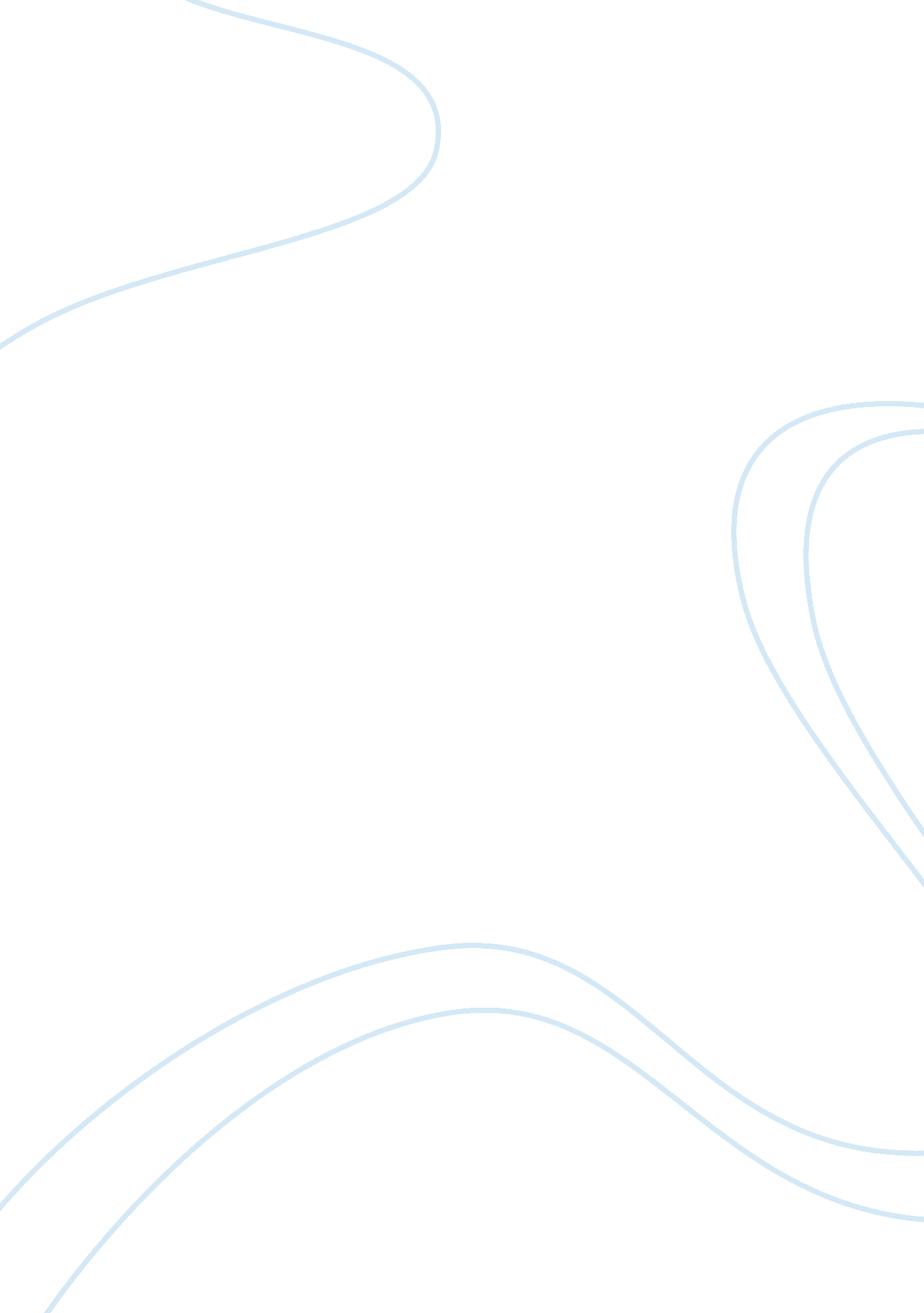 Educational leaders in a globalising worldEducation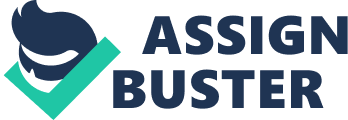 Introduction This study shall analyze and depict the extent to which leading is shared in an educationalenvironmentsuch as a higher educational establishment. It shall place and discourse some concerns and jobs in this country, which consequence pupils, such as myself, go toing such establishments. The treatment will be with mention to a suited literature reappraisal and based on my ain experience. Discussion Leithwood and Riehl ( 2003 ) highlight that in these times school leaders are being held accountable for how well instructors teach and how much pupils learn. They ask the undermentioned inquiry. How does leading work within a high quality educational establishment? Leithwood and Riehl provide two maps of effectual leading, viz. supplying way and exerting influence. While it is frequently difficult to trap point good leading it is frequently easier to see hapless leading in action. Summarizing the major findings from research on school leading techniques, Leithwood and Riehl list five chief claims. First leading straight influences pupil acquisition, either by assisting to advance vision and ensuring resources and procedures are in topographic point. Second there are other of import leaders apart from instructors and decision makers. School principals have been found to assist instructors embrace ends and work together towards continual betterment. Third identifying and undermentioned leading patterns are important in developing the organisation as a whole. Fourthly, school squad leaders when held accountable to orientatedschool policiesrespond more fruitfully. Finally school staff respond fruitfully to educating diverse groups of pupils. Their study finds that school leading is most successful when it is focused on 
instruction and acquisition. Problems may happen if leading maps are distributed across many informal functions in a school. Responsibilityshould be coordinated and clear about who takes duty and for what. From a pupil position this is besides really of import since as pupils we need to cognize who to turn to for equal learning support and if there is a job who to turn to. Bottery ( 2006 ) argues that a globalising universe is now the context within which educational leaders need to border their work proposing that an apprehension of the planetary nature of policy issues, and of their impact upon educational work, needs to be incorporated into a re construct of school functions and duties. Economic, political, demographic, cultural, technological, American, lingual and environmental globalisation factors are all countries that need to be considered for effectual educational leading. Gale and Densmore ( 2003 ) identify parametric quantities for how educational leaders might react to the economic and societal conditions presently being experienced. One chief concern for educational leaders at the minute is that instructor groups often do non hold the power to make up one's mind what the budget of their establishment will be. They may merely apportion the financess that are assigned to them from higher direction, and merely so as the last measure in the procedure. As pupils we are frequently frustrated by this every bit frequently we and our immediate educational instructor and or leader are frequently in the best place to see where financess would straight and most usefully better our larning experience. Hence leading as a shared squad frequently brings penetration at assorted degrees that upper direction may non hold the grasp of. Timperley ( 2005 ) besides agrees that the thought of leading should be distributed across multiple people and state of affairss. This proves to be the most utile model for understanding the worlds of schools and how they might be improved. This alternate involves believing of leading in footings of activities and interactions that are distributed across multiple people and state of affairss. He besides notes that leading has ever been distributed within good organisations. Lambert ( 2002 ) recommends that leading capacity among all members of the school community should be encouraged instead that merely looking to the principal entirely for instructional leading. Leadershipis the professional work of everyone in the school. Out of that changed civilization will originate a new vision of professional pattern associating taking and larning. Burford ( 2001 ) wants us to see leading as truly a challenge to make and keep, ethical, reliable relevant and joyful relationships within a acquisition community. Educationshould non be seen as a concern. Burford challenges current leaders to be `` ethically fit '' leaders, committed bonders and theoretical accounts of beliefs and values for kids in a context that is about tolerance, understanding and joy. As our current intelligence is dominated by wars, such as those in Iraq and Afganistan, we need it now more than any clip in the last 20 old ages if we are to be true to our vision of a better universe for our kids and their communities. As a pupil we do look up to our educational leaders so this accomplishment is indispensable in harbouring an effectual and actuating larning environment. West-Burnham ( 2004 ) argues that our current thought about leading development is excessively to a great extent focused on the calling of the person. Leadership needs to set greater accent on constructions, procedures and relationships from a more corporate capacity. In add-on he highlights that trust is the “ social glue” of organisational life and that frequently organizations that are high on the trust list tend to surpass other schools that are non. This alteration nevertheless may necessitate to come from the initial leader concerned, which shall in the terminal benefit both the leader and the administration. As a pupil we frequently see educational leaders constrained by their instruction duties where the instruction falls 2nd topographic point to their research activities. In thisrespectgreater clip for both activities should be managed so that the leader concerned can stand out in both countries. From surveies in Australia, Gurr, Lawrie and Mulford ( 2006 ) showed important parts from principals in the countries of capacity edifice and instruction and acquisition. They farther concluded that principals remain an of import and important figure in finding the success of a school. The importance of the principals ' values and beliefs as a subject is found in both surveies, as is their of import parts in the countries of capacity edifice and instruction and acquisition. In footings of mentoring and teaming, Drago-Severson and Pinto ( 2006 ) conclude that a school 's human resources and puting more grownups in the schoolroom, supply chances for instructor acquisition by cut downing isolation and edifice a more collegial environment. Cranston & A ; Ehrich ( 2004 ) look into the effectivity of Senior Management squads within the direction of Australian schools. They find that the direction squads can offers educational leaders a tool by which they can reply how effectual a squad is and besides how might it be made more effectual. They besides facilitate the development of constructive schemes to better those facets of the squads deemed, by the squad, to be necessitating attending. Duignan and Bezzina ( 2006 ) highlight that the more instructors know and the more skilled they are in learning, the more successful schools will be in progressing acquisition. Whether instructors will cognize more and go more skilled, he suggested, depends on the support they get from policies and context. They point out that in many topographic points, instruction is undervalued, and the conditions for back uping instructors are developing. This state of affairs has effects for the life calling of instructors and schools. Foster ( 2005 ) investigates the ways school betterments, intending the sweetening of pupil acquisition, is generated by principals and other school members. The findings are that competent administrative andteacherleading contribute to school success. In add-on leading is found to be a shared societal influence procedure. As a pupil myself we frequently feel excluded from taking in the school betterment. By giving us pupils greater input in our acquisition waies frequently greater larning efficiency can be achieved. Slater ( 2005 ) draws on the consequences of a larger qualitative, self-contained focal point group study that identified effectual behaviours for school principals to join forces successfully. He asks what are the ways in which the principal influences coaction? Collaboration has the potency to better pupil results and to back up school-wide determination devising. The collaborative behavior of principals in the survey by Slater have been shown to be linked to the affectional sphere. Hence a challenge for principals who wish to work in collaborative ways involves recognizing, apprehension, and pull offing the emotional facets of the collaborative procedure. In add-on Slater points out that more educational leaders must larn to pull off emotionally every bit good as rationally. Decision Most surveies on educational leading agree that while holding strong leaders, such as a principal is indispensable to the efficient running of an educational school, the leading is most effectual when distributed across multiple leaders and shared. While a strong direction squad can supply indispensable support for ever inquiring how the school may be made more effectual, a stronger and more effectuallearning experiencecan ensue if the leading is shared down the line, nevertheless the duty for these functions should be good defined within the organisation. In add-on educational establishments should non be seen as a concern and school leading is most successful when it is focused on instruction and acquisition. Mentions Bottery, M. ( 2006 ) . Educational leaders in a globalising universe: a new set of precedences? School Leadership & A ; Management, 26 ( 1 ) : 5-22 Burford, C. ( 2001 ) . Future Catholic School Leadership: The Search For Joy and Justice. Presentation: Twin Towers Services Club, Coolangatta 2 Cranston, N. & A ; Ehrich, L. ( 2004 ) Leading with, and through, effectual squads, Rehearsing Administrator, 26 ( 4 ) : 24-27. Duignan, P. , Bezzina, M. ( 2006 ) . Constructing a capacity for shared leading in schools - Teachers as leaders of educational alteration. Retrieved on 24th August 2009 from 
hypertext transfer protocol: //www. uow. edu. au/educ/research/CEL/conferenceproceedings/2006/DUIGNAN % 20P % 20Paper % 2006. pdf Drago-Severson, E. Pinto, K, C. ( 2006 ) . School leading for cut downing teacher isolation: Drawing from the well of human resources. : International Journal of Leadership in Education, 9 ( 2 ) : 129-155 Foster, R. ( 2005 ) Leadership and secondary school betterment: instance surveies of tensenesss and possibilities, International Journal of Leadership in Education, 8 ( 1 ) : 35-52 Gale, T. , Densmore, K. ( 2003 ) . Democratic educational leading in modern-day times Journal of Leadership in Education, 6 ( 2 ) : 119-136 Gurr, D. , Lawrie, D. , Mulford, B. ( 2006 ) . Models of successful chief leading Journal of Leadership & A ; Management, 26 ( 4 ) : 371-395 Slater, L. ( 2005 ) . Leadership for coaction: An affectional procedure. International Journal of Leadership in Education, 8 ( 4 ) : 321-333 Timperley, H, S. ( 2005 ) . Distributed leading: developing theory from pattern. Journal of Curriculum Studies, 37 ( 4 ) : 395-420 Lambert, L. ( 2002 ) . A Model for Shared Leadership. Educational Leadership, 59 ( 8 ) : 37-40 Leithwood, K. , Riehl, C. , ( 2003 ) . What We Know about Successful School Leadership. Retrieved on 24th August 2009 from hypertext transfer protocol: //www. ncsl. org. uk/media/F7B/98/randd-leithwood-successful-leadership. pdf West-Burnham, J. ( 2004 ) . Constructing leading capacity: Helping leaders learn. National College for School Leadership. England: NCSL. Retrieved on 24th August 2009 from hypertext transfer protocol: //www. educationalleaders. govt. nz/Leading-change/Strategic-leadership/Building-Leadership-Capacity-Helping-Leaders-Learn 